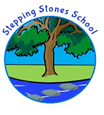 The Outreach Team continues in its commitment to supporting schools in enabling inclusion on our return to school in September.Throughout the challenging Covid pandemic year the Outreach team supported 65 children within 41 schools. Feedback from schools and from parents for this service continues to be outstanding.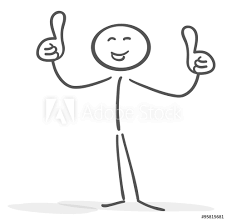 Thanks for your continued use of the service.Support for staff, individual pupils, classes, whole schoolWe are currently providing some support virtually but are undertaking the initial in-person visit and some support visits where observations and staff conversations are required, ensuring that these align with government guidance. We are continually reviewing and adapting how we work as things change both nationally and locally and in line with guidance. See current SLA SLA & Outreach Policy | Stepping Stones Short Stay SchoolPhone SupportAdvice for vulnerable SEMH pupils alongside emotional support for staff is still available during these difficult times.Throughout 2020-21 48 schools  accessed telephone advice as part of their universal offer. Behaviour SurgeriesBehaviour Surgeries are very informal meetings giving staff an opportunity to discuss a child’s SEMH needs to receive advice about strategies and resources.  After registering, you will receive a confirmation email containing information about joining the meeting.TrainingAll 3 Inclusion Hubs requested professional development for their staff. Following a consultation to all schools, a CPD programme was developed for 2021-22. This is funded by the hub and is free to all schools. See table below and please book via email: diane.sheron@steppingstones.lancs.sch.uk 